Learning Objective  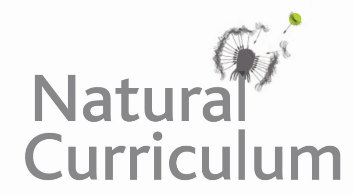 We are learning how to group sentences and ideas into paragraphsChallenge 1Under the title The Howler Monkey, cut out and organise the sentences below into four clear paragraphs before sticking them into your book. Challenge 2Before you stick the sentences into your book, give each paragraph a subheading.Challenge 3Once you have completed challenges 1 and 2, write your own concluding paragraph which explains why howler monkeys are such special creatures and why their rainforest habitat must be protected. At home in the forest, they hardly ever leave the treetops. They don't move very far each day, feeding leisurely on leaves at the very top of the forest canopy.Howler monkeys are the loudest of all monkeys.Howler monkeys get almost all the water they need from the food they eat.Each family group is generally made up of 15 to 20 howlers.After one group of howlers call, another group answers. Howler monkeys usually do this in the morning and at the end of the day.These monkeys live in Central and South America.They use their tail to grip branches while eating and moving around high up in the trees.Howler monkeys have prehensile tails, or tails that can grip.The leader is usually an old male.They call to let others know where their territory is, alerting them to stay away. The calls sound like a loud whooping bark or roar.As well as eating leaves, howlers will eat fruit, nuts, flowers and (occasionally) eggs.Nine of the fifteen different species of howler monkey can be found living in the Amazon Rainforest.